6.2: Parallel and Perpendicular LinesTwo lines can be said to be parallel or perpendicular.Two lines are parallel if   	 Two lines are perpendicular if    	 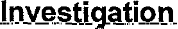 Go to the following site:   https://www.geogebra.org/m/cSYbC98WWhich pair of lines are parallel?	 	Which line is perpendicular to the others?	 	Complete the following table. Record the slopes of all three lines. Drag points A, B, C and/or D to change their slopes. Record the new slopes values. Repeat.What do you notice about the slopes of the parallel lines?What do you notice about the slopes of perpendicular lines?By comparing the slopes of the pairs of lines that were parallel, develop a rule for the slopes of parallel lines.If lines are parallel, then  	By comparing the slopes of the pairs of lines that were perpendicular, develop a rule for the slopes of Perpendicular Lines..If lines are perpendicular, then  	SUMMARY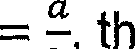 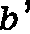 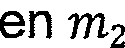 Ex. 1) Which of the following pairs of lines are parallel?Ex. 2) Which of the following pairs of lines are perpendicular?Ex. 3) Find an equation of a line that is parallel to y = —5x +1 and passes through the point (-2, -1).Ex. 4) Find an equation of a line that is parallel to y = 4x - 3 and has the same x-intercept as y = 3x - 9.Ex . 5) Find an equation of a line that is perpendicular to and passes through (-1, 3).Ex. 6) Find an equation of a line that is perpendicular to y = 4x + 2 and has a y-intercept of 5Ex. 7) Find an equation of a line that iExampleSlope of the Green LineSlope of the Blue LineSlope of the Red Line12345a)  y = 2x + 3 and  b) c) d) a)  y = 2x + 7 and  b) y = 5x +1 and c) y = 9x + 8 and d)  and Ex. 3) Find an equation of a line that is parallel to y = —5x +1 and passes through the point (0, 0).Ex. 4) Find an equation of a line that is parallel to y = 4x - 3 and has the same y-intercept as y = 3x - 9.Ex . 5) Find an equation of a line that is perpendicular to and passes through (0, 3).Ex. 6) Find an equation of a line that is perpendicular to y = 4x + 2 and has a y-intercept of 5Ex. 7) Find an equation of a line that is perpendicular to y = 2x + 1 and has the same y-intercept as .Ex. 7) Find an equation of a line that is perpendicular to y = 2x + 1 and has the same y-intercept as .Seatwork: CP page 76, 77Seatwork: CP page 76, 77